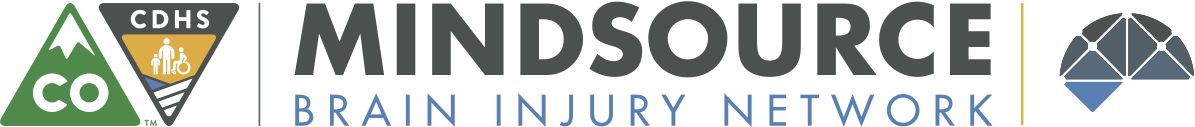 Colorado Advisory Board Meeting MinutesDate: 5/16/2019					Time: 10:00-1:30 P.M.Location:  Mile High United Way  Review Group AgreementsGreetings & Introductions-Person Centered Training				Anastasia EdmonstonCultural Competency									Maria VelascoApproval of Minutes, Work Group Report OutsWrap Up, Next Steps/Parking Next Meeting: Mile High United Way, Busse Room 711 Park Ave W, Denver, CO 80205 August 15, 2019, 10:30-1:30 pmNAMEPRESENTNAMEPRESENTLiz Gerdeman(Board Members)Henika, JoyXByrne, DianeXHenke, PatriciaXDungan, BrindaHotchkiss, HeatherEngle, IanXKnauer, RusshaXEnriquez, DeniceLevis, BillFrench, AnnaXMartinez, MariaXFriedman, RonenXMeier, AnneGabella, BarbaraXSnelson, KariGenzel, BenXSpaulding, PeggyXHawley, LennyXTyler, JanetXHeidenreich, SteveXWren, Louisa*appeared by phone or video conferencing*appeared by phone or video conferencingStaffStaffGuest PresentersGuest PresentersFacilitator Summer GathercoleFacilitator Summer GathercoleAnastasia Edmonston, National Association of State Head Injury Administrators (NASHIA)Anastasia Edmonston, National Association of State Head Injury Administrators (NASHIA)Judy Dettmer (MINDSOURCE)Judy Dettmer (MINDSOURCE)Maria Velasco, Spring Institute for Intercultural LearningMaria Velasco, Spring Institute for Intercultural LearningKaren Ferrington (MINDSOURCE)Karen Ferrington (MINDSOURCE)Regina Rodriguez (MINDSOURCE)Regina Rodriguez (MINDSOURCE)Melissa Herrera (MINDSOURCE)Melissa Herrera (MINDSOURCE)DiscussionIntroductions were made. Summer provided a brief overview of the agenda, group agreements (which apply to full board as well as workgroup meetings). Summer also highlighted the mission and vision of MINDSOURCE:MINDSOURCE Mission: To advance systems, facilitate research, and assure support services for individuals with brain injuryMINDSOURCE Vision: Enhanced quality of life for everyone in Colorado living with, or affected by, brain injury and their communitiesExpectations of the Advisory Board Members include: be informed about the Advisory Board and its overall purpose, attend/participate in all meetings when possible, review materials ahead of time, bring a broad, open-minded perspective, be a constructive representative to the larger community. Introductions were made. Summer provided a brief overview of the agenda, group agreements (which apply to full board as well as workgroup meetings). Summer also highlighted the mission and vision of MINDSOURCE:MINDSOURCE Mission: To advance systems, facilitate research, and assure support services for individuals with brain injuryMINDSOURCE Vision: Enhanced quality of life for everyone in Colorado living with, or affected by, brain injury and their communitiesExpectations of the Advisory Board Members include: be informed about the Advisory Board and its overall purpose, attend/participate in all meetings when possible, review materials ahead of time, bring a broad, open-minded perspective, be a constructive representative to the larger community. Introductions were made. Summer provided a brief overview of the agenda, group agreements (which apply to full board as well as workgroup meetings). Summer also highlighted the mission and vision of MINDSOURCE:MINDSOURCE Mission: To advance systems, facilitate research, and assure support services for individuals with brain injuryMINDSOURCE Vision: Enhanced quality of life for everyone in Colorado living with, or affected by, brain injury and their communitiesExpectations of the Advisory Board Members include: be informed about the Advisory Board and its overall purpose, attend/participate in all meetings when possible, review materials ahead of time, bring a broad, open-minded perspective, be a constructive representative to the larger community. Action ItemsAction ItemsPerson(s) ResponsibleDeadlineDiscussionKaren introduced Anastasia Edmonston representing the National Association of State Head Injury Administrators (NASHIA) and who is also a colleague from from the Maryland Behavioral Health Administration to present on Person-Centered Planning/Thinking. This training is a critical component within Colorado’s brain injury state plan and for the delivery of brain injury services and supports. Anastasia is part of The Learning Community on Person Centered Practices which is a national collaborative of person-centered planning trainers. In addition to consulting for NASHIA, Anastasia is involved with Maryland’s Administration for Community Living grant.See slide deck for today’s training content. For more information on this topic, or to attend another NASHIA-offered training please visit the website at:http://nashia.org/Webinars.aspKaren introduced Anastasia Edmonston representing the National Association of State Head Injury Administrators (NASHIA) and who is also a colleague from from the Maryland Behavioral Health Administration to present on Person-Centered Planning/Thinking. This training is a critical component within Colorado’s brain injury state plan and for the delivery of brain injury services and supports. Anastasia is part of The Learning Community on Person Centered Practices which is a national collaborative of person-centered planning trainers. In addition to consulting for NASHIA, Anastasia is involved with Maryland’s Administration for Community Living grant.See slide deck for today’s training content. For more information on this topic, or to attend another NASHIA-offered training please visit the website at:http://nashia.org/Webinars.aspKaren introduced Anastasia Edmonston representing the National Association of State Head Injury Administrators (NASHIA) and who is also a colleague from from the Maryland Behavioral Health Administration to present on Person-Centered Planning/Thinking. This training is a critical component within Colorado’s brain injury state plan and for the delivery of brain injury services and supports. Anastasia is part of The Learning Community on Person Centered Practices which is a national collaborative of person-centered planning trainers. In addition to consulting for NASHIA, Anastasia is involved with Maryland’s Administration for Community Living grant.See slide deck for today’s training content. For more information on this topic, or to attend another NASHIA-offered training please visit the website at:http://nashia.org/Webinars.aspAction ItemsAction ItemsPerson(s) ResponsibleDeadlineDiscussionRegina shared with the board that MINDSOURCE, through a partnership with Maria Velasco from the Spring Institute, has placed a focus in health equity, cultural competency and inclusiveness within the program. MINDSOURCE has completed internal training with Maria and would like to extend this training to the Advisory Board to be included in the work and discussions when developing the state plan. Maria is the Intercultural Training and Consulting Manager with the Spring Institute for Intercultural Learning. She has partnered with organizations from different sectors on the development and implementation of diversity, equity and inclusiveness. The Spring Institute is a non-profit organization whose mission to empower people and organizations to succeed across language and cultures. Maria presented the training to the board: Promoting Equity in the Brain Injury CommunitySee slide deck for today’s training content. For more information on consulting or trainings, please visit the website at:https://interculturaltraining.springinstitute.org/Regina shared with the board that MINDSOURCE, through a partnership with Maria Velasco from the Spring Institute, has placed a focus in health equity, cultural competency and inclusiveness within the program. MINDSOURCE has completed internal training with Maria and would like to extend this training to the Advisory Board to be included in the work and discussions when developing the state plan. Maria is the Intercultural Training and Consulting Manager with the Spring Institute for Intercultural Learning. She has partnered with organizations from different sectors on the development and implementation of diversity, equity and inclusiveness. The Spring Institute is a non-profit organization whose mission to empower people and organizations to succeed across language and cultures. Maria presented the training to the board: Promoting Equity in the Brain Injury CommunitySee slide deck for today’s training content. For more information on consulting or trainings, please visit the website at:https://interculturaltraining.springinstitute.org/Regina shared with the board that MINDSOURCE, through a partnership with Maria Velasco from the Spring Institute, has placed a focus in health equity, cultural competency and inclusiveness within the program. MINDSOURCE has completed internal training with Maria and would like to extend this training to the Advisory Board to be included in the work and discussions when developing the state plan. Maria is the Intercultural Training and Consulting Manager with the Spring Institute for Intercultural Learning. She has partnered with organizations from different sectors on the development and implementation of diversity, equity and inclusiveness. The Spring Institute is a non-profit organization whose mission to empower people and organizations to succeed across language and cultures. Maria presented the training to the board: Promoting Equity in the Brain Injury CommunitySee slide deck for today’s training content. For more information on consulting or trainings, please visit the website at:https://interculturaltraining.springinstitute.org/Action ItemsAction ItemsPerson(s) ResponsibleDeadlineDiscussionSummer instructed the board members to direct their attention to the state plan worksheets.  Draft changes to the workgroup spreadsheets were made since the last Advisory Board meeting in March based on feedback from the focus group that was held in the Denver Metro Area. Each workgroup presented on the feedback that was given from the focus group as well as the changes that resulted.Over the next couple of weeks, Board Members are requested to meet and focus on:Measurable objectives for evaluating success around the goals and strategiesResources available in order to track data once strategies are implementedNumerical targetsSummer instructed the board members to direct their attention to the state plan worksheets.  Draft changes to the workgroup spreadsheets were made since the last Advisory Board meeting in March based on feedback from the focus group that was held in the Denver Metro Area. Each workgroup presented on the feedback that was given from the focus group as well as the changes that resulted.Over the next couple of weeks, Board Members are requested to meet and focus on:Measurable objectives for evaluating success around the goals and strategiesResources available in order to track data once strategies are implementedNumerical targetsSummer instructed the board members to direct their attention to the state plan worksheets.  Draft changes to the workgroup spreadsheets were made since the last Advisory Board meeting in March based on feedback from the focus group that was held in the Denver Metro Area. Each workgroup presented on the feedback that was given from the focus group as well as the changes that resulted.Over the next couple of weeks, Board Members are requested to meet and focus on:Measurable objectives for evaluating success around the goals and strategiesResources available in order to track data once strategies are implementedNumerical targetsAction ItemsAction ItemsPerson(s) ResponsibleDeadlineSummer asked the workgroups to set up a call within the next two weeks to discuss the above topics and re-submit their draft spreadsheets.Summer asked the workgroups to set up a call within the next two weeks to discuss the above topics and re-submit their draft spreadsheets.Work GroupsJune 15,  2019DiscussionTown halls around the state of Colorado will be scheduled during June and July of 2019 to solicit input on the state plan from various stakeholders. Information will be shared with board members towards the end of July with an opportunity to discuss and make changes as needed to the draft state plan sections. In addition to town halls, phone-based sessions and an on-line survey will also be provided for the purpose of gathering input.Judy announced that House Bill 19-1147, which was sponsored by the Brain Injury Alliance of Colorado, passed. The Bill cleaned up the original language of the original statute, expanded the definition of who is served to include those with non-traumatic brain injuries in addition to traumatic brain injuries, changed the percentage on how funds are spent to place priority on services by removing required minimums for research and education, increased surcharges across DUI/DWAI and county speeding convictions by $5 each and removed the municipality speeding conviction surcharge. Lastly, the Bill allowed the program to secure permanent state general funds for the first time. Summer has accepted a position at the Department of Human Services to spearhead the newly created Behavioral Health Task Force but will continue to provide facilitation to this group.Karen announced that board members will receive an email to join the Colorado Advisory Council for Persons with Disability event on June 4th from 2-4pm. For those interested and available to attend, RSVP details will be shared. Spaces are limited.Town halls around the state of Colorado will be scheduled during June and July of 2019 to solicit input on the state plan from various stakeholders. Information will be shared with board members towards the end of July with an opportunity to discuss and make changes as needed to the draft state plan sections. In addition to town halls, phone-based sessions and an on-line survey will also be provided for the purpose of gathering input.Judy announced that House Bill 19-1147, which was sponsored by the Brain Injury Alliance of Colorado, passed. The Bill cleaned up the original language of the original statute, expanded the definition of who is served to include those with non-traumatic brain injuries in addition to traumatic brain injuries, changed the percentage on how funds are spent to place priority on services by removing required minimums for research and education, increased surcharges across DUI/DWAI and county speeding convictions by $5 each and removed the municipality speeding conviction surcharge. Lastly, the Bill allowed the program to secure permanent state general funds for the first time. Summer has accepted a position at the Department of Human Services to spearhead the newly created Behavioral Health Task Force but will continue to provide facilitation to this group.Karen announced that board members will receive an email to join the Colorado Advisory Council for Persons with Disability event on June 4th from 2-4pm. For those interested and available to attend, RSVP details will be shared. Spaces are limited.Town halls around the state of Colorado will be scheduled during June and July of 2019 to solicit input on the state plan from various stakeholders. Information will be shared with board members towards the end of July with an opportunity to discuss and make changes as needed to the draft state plan sections. In addition to town halls, phone-based sessions and an on-line survey will also be provided for the purpose of gathering input.Judy announced that House Bill 19-1147, which was sponsored by the Brain Injury Alliance of Colorado, passed. The Bill cleaned up the original language of the original statute, expanded the definition of who is served to include those with non-traumatic brain injuries in addition to traumatic brain injuries, changed the percentage on how funds are spent to place priority on services by removing required minimums for research and education, increased surcharges across DUI/DWAI and county speeding convictions by $5 each and removed the municipality speeding conviction surcharge. Lastly, the Bill allowed the program to secure permanent state general funds for the first time. Summer has accepted a position at the Department of Human Services to spearhead the newly created Behavioral Health Task Force but will continue to provide facilitation to this group.Karen announced that board members will receive an email to join the Colorado Advisory Council for Persons with Disability event on June 4th from 2-4pm. For those interested and available to attend, RSVP details will be shared. Spaces are limited.Action ItemsAction ItemsPerson(s) ResponsibleDeadlineBoard will receive an online survey as a follow up to this meeting and participation is strongly encouraged.Schedule a call for work groups to meet between July 23rd and August 6th to discuss the feedback received from the second focus group and make any revisions if needed in advance of the August Advisory Board meetingBoard will receive an online survey as a follow up to this meeting and participation is strongly encouraged.Schedule a call for work groups to meet between July 23rd and August 6th to discuss the feedback received from the second focus group and make any revisions if needed in advance of the August Advisory Board meetingSummer and MINDSOURCEWork GroupsJune 30, 2019July 23, 2019-August 15, 2019